Teollisuus 59Ammattiosaston jäsenten on mahdollisuus lasketella Kolilla3 tuntia /per. viikko esittämällä Teollisuusliiton voimassa olevan jäsenkortin. Esitä muovinen tai mobiilijäsenkortti hakiessasi lippua.Liput haetaan Ukko-Kolin alarinteiden lipunmyynnistä.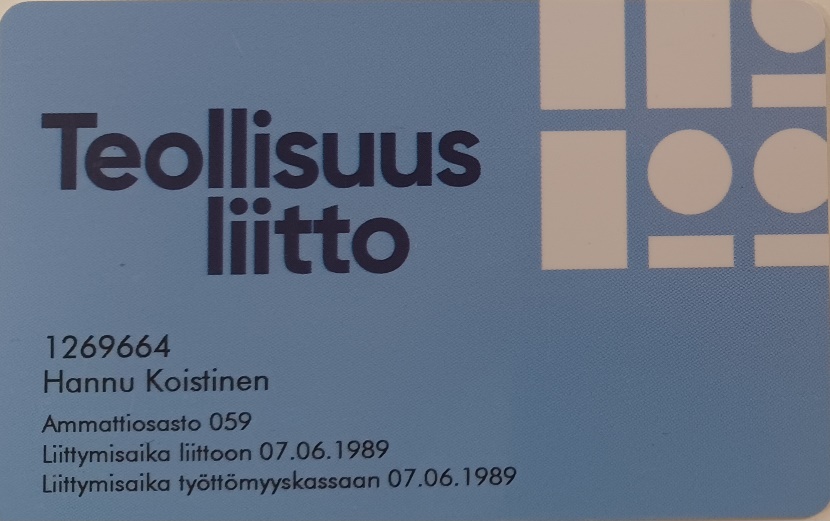 